Haiku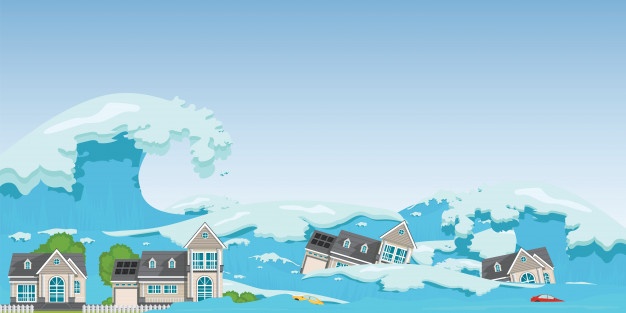 